13.10.2022Ул. Луначарского, вывоз мусора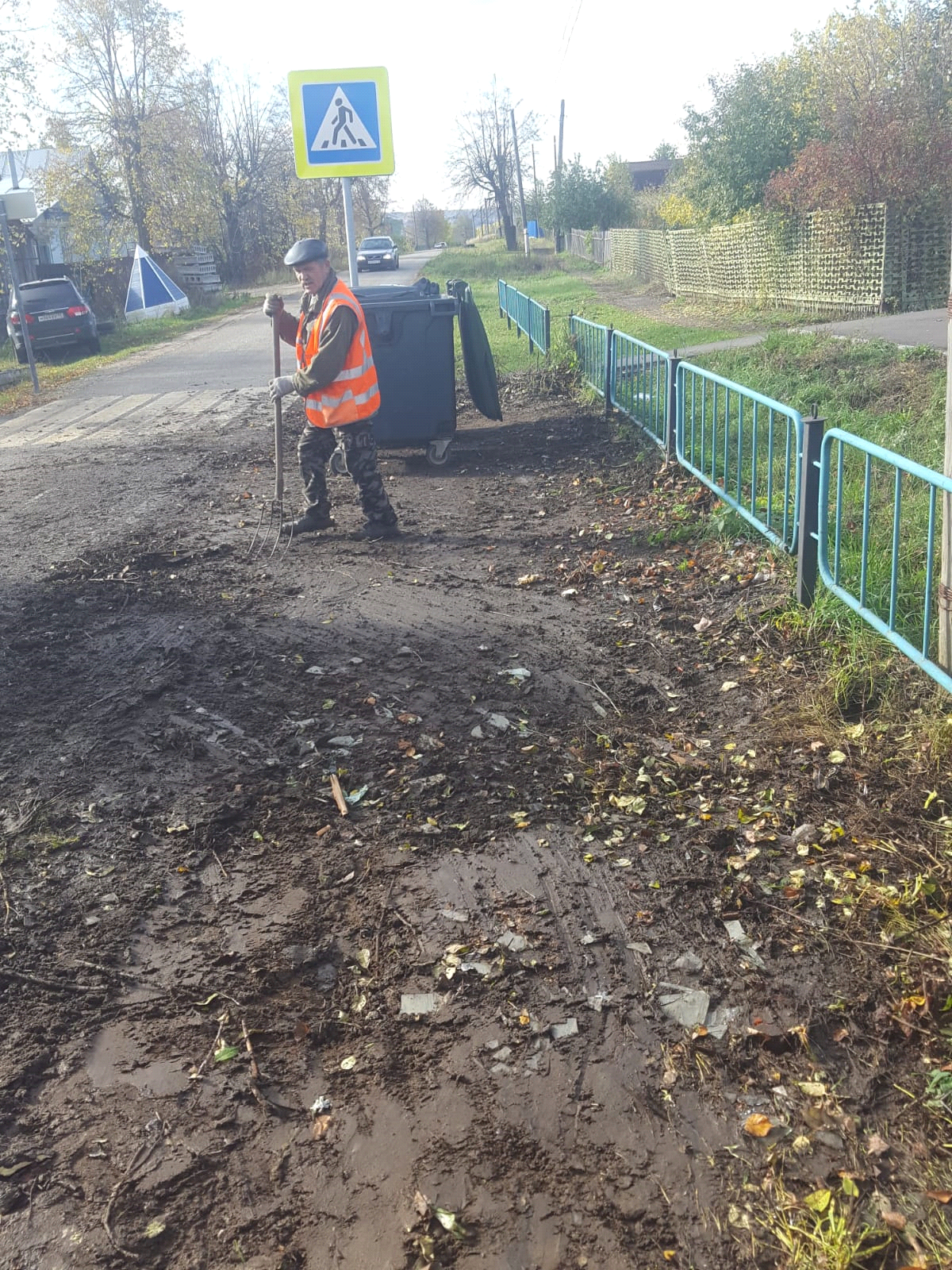 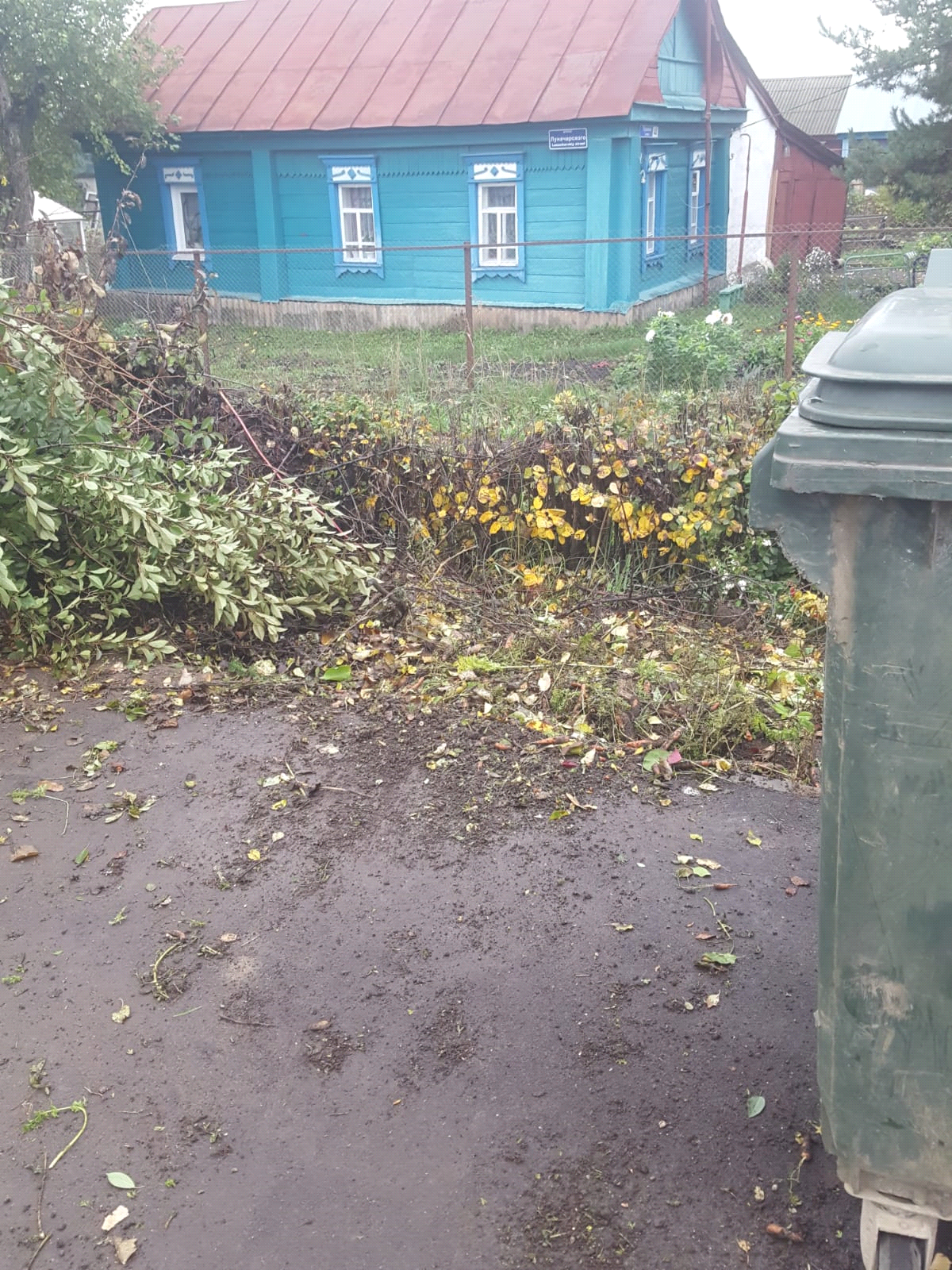 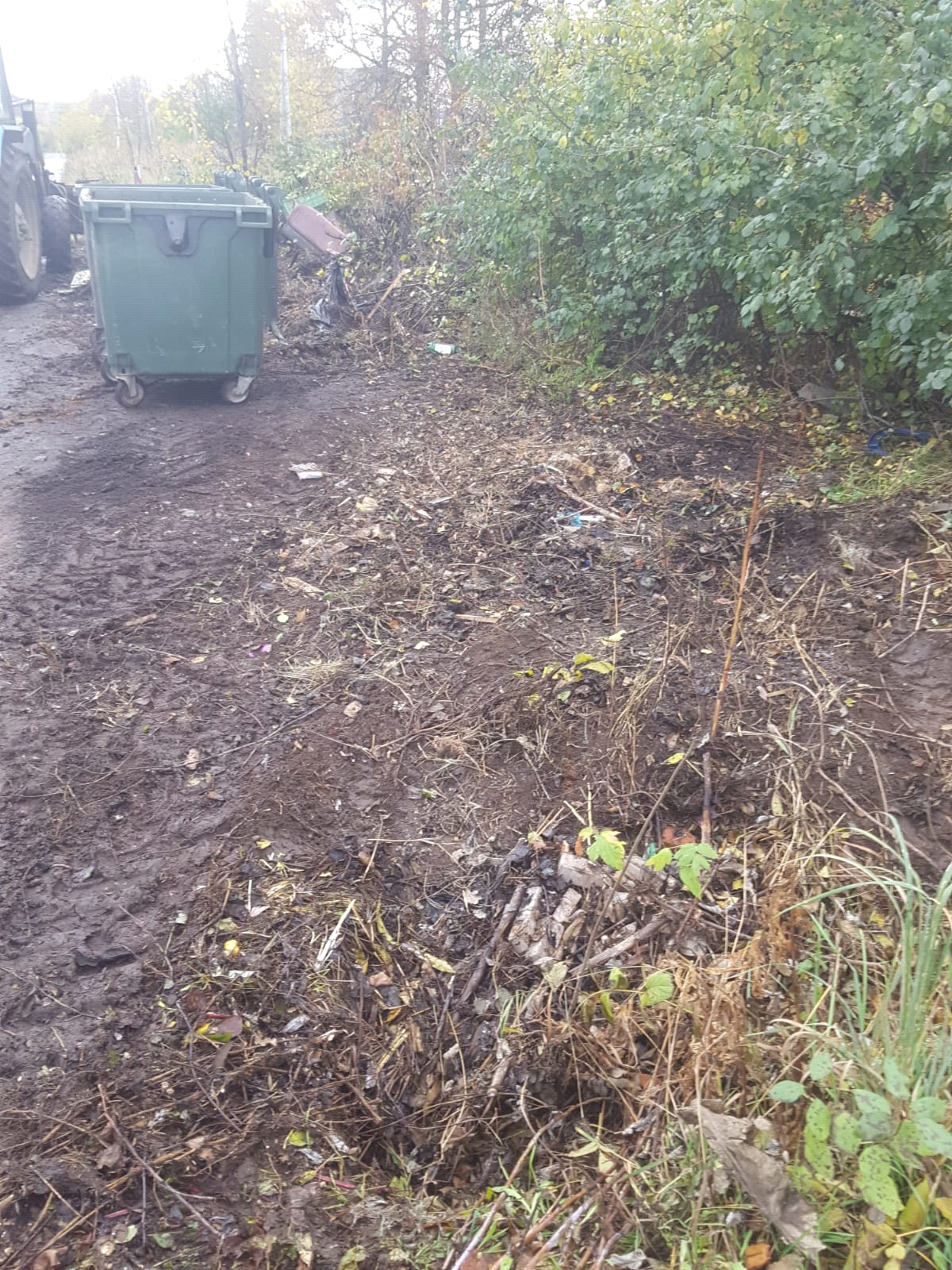 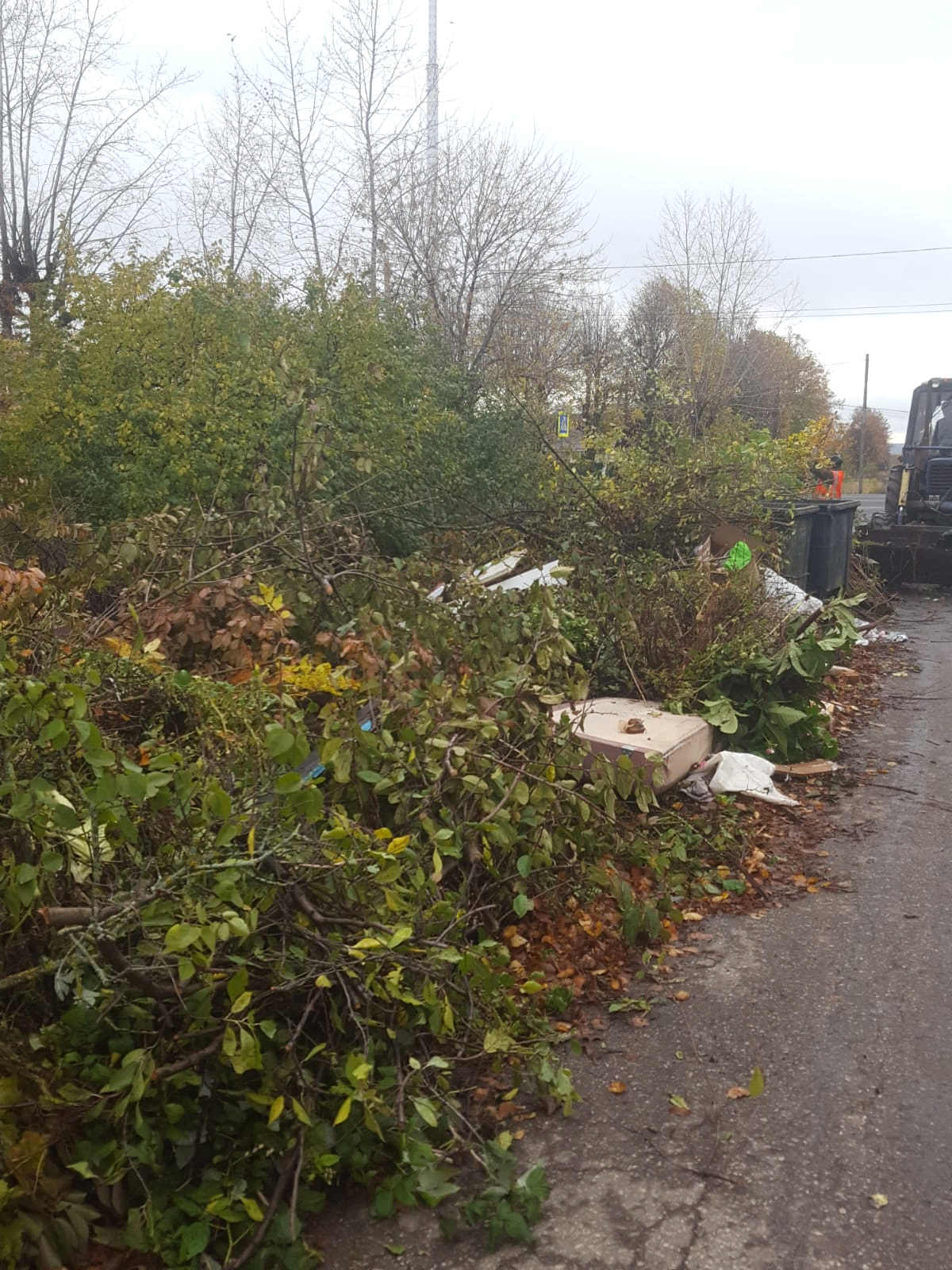 